Dobrý den, potvrzuji přijetí spotřeby pac. XXXXX; bude fakturovaná částkou 265.775,- Kč bez DPH a 305.641,25,- Kč s DPH 15%. 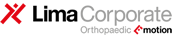 XXXXXXXXXXXXXLogistic ManagerT +420 257 286 731F +420 222 723 568M XXXXXXXXXXXXXXXXXXXXXXXXXXXLima CZ s.r.o.
Do Zahrádek I, 157/5
155 21 Praha 5limacorporate.com